INDICAÇÃO Nº 1175/2017Sugere ao Poder Executivo Municipal e aos órgãos competentes, que proceda ao conserto de buracos localizados na Rua José Paiosin, entre os números 434, 436 e 444 no bairro Parque Planalto.  Excelentíssimo Senhor Prefeito Municipal, Nos termos do Art. 108 do Regimento Interno desta Casa de Leis, dirijo-me a Vossa Excelência para sugerir que, por intermédio do Setor competente, que proceda ao conserto de buracos localizados na Rua José Paiosin, entre os números 434, 436 e 444 no bairro Parque Planalto, neste município.Justificativa:Neste local há alguns buracos no asfalto que tem causado grandes transtornos aos motoristas e pedestres que por ali transitam, haja vista que acumulam água, causando infiltrações no solo, além de estarem cedendo, podendo causar sérios acidentes, sendo de urgência o que se pede, pois, é uma via muito movimentada, sendo necessária também aplicação de malha asfáltica após o concerto da rua. Palácio 15 de Junho - Plenário Dr. Tancredo Neves, 03 de fevereiro de 2017.Antonio Carlos RibeiroCarlão Motorista-vereador-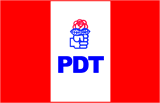 